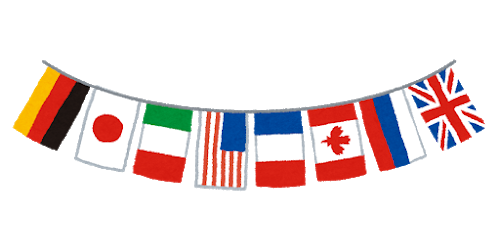 Country 1 1. ________________ is ________ in this country.2._____________and_______________are __________ in this country.3._____________ is _________ in this country.Country 2 1. ________________ was _________ in this country.2. A lot of _____________ is _________ in this country.3._____________ was _________ in this country.Country 3 1. ________________ is _________ in this country.2._____________ is _________ in this country.3.___________ are ___________ in this country.Write passive (受け身)sentence hints about Japan!	___________________________________________________________________________
___________________________________________________________________________
___________________________________________________________________________Answer KeyCountry 1 1. Maple Syrup is made in this country.2. English and French are spoken in this country.3. Hockey is played in this country.Country 2 1. Paper was invented in this country.2. A lot of tea is drunk in this country.3. Sangokushi was written in this country.Country 3 1. Spanish is spoken in this country.2. Soccer is played in this country.3. Tacos are eaten in this country.